The Rotary Club of Houston FoundationGolf ClassicBenefiting Camp EnterpriseThursday, May 4, 2017 ▪ River Ridge Golf ClubEvent Schedule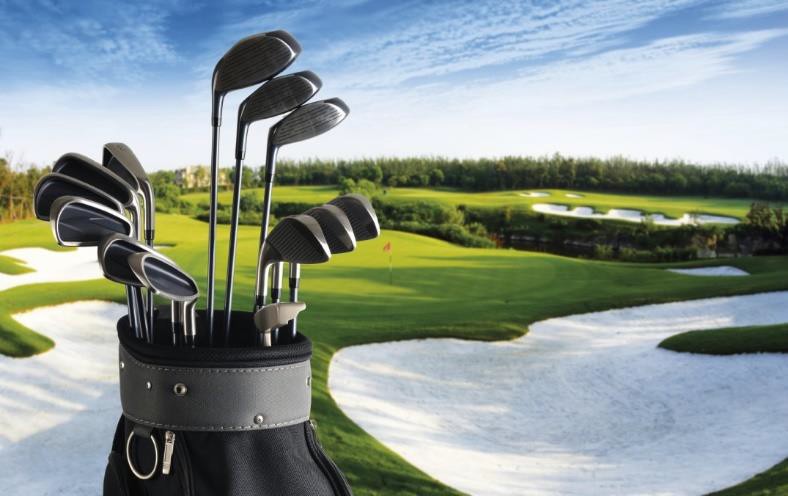 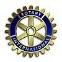 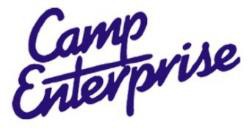 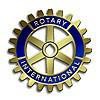 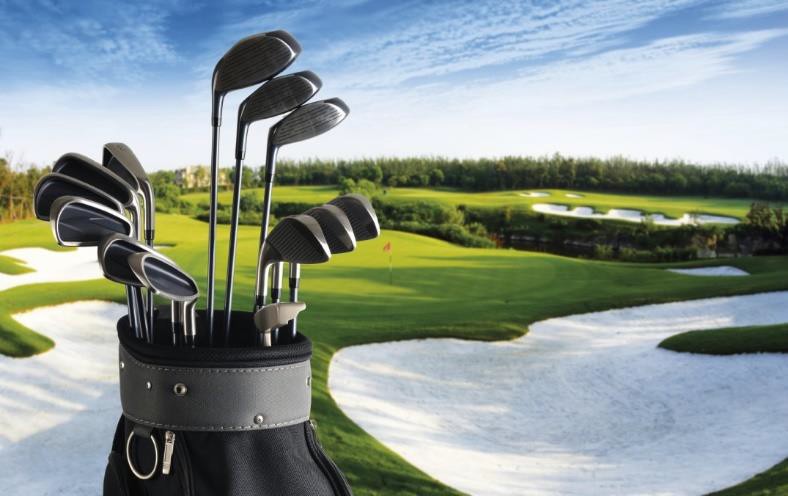 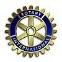 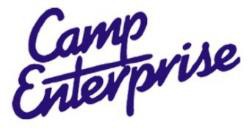 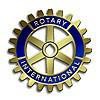 May 4, 201711:00 a.m. Registration & Lunch 12:00 noon Shotgun StartRiver Ridge Golf Club 3133 Brazos Oak Lane Sealy, TX 77474800-553-7517 www.riverridgegolfclub.comTournament18 Hole (4) Player Team Compe- tition. Prizes awarded to top gross scoring and three top net scoring teams in the Scramble Format. Prizes will be awarded to top two scoring teams in the Shamble format.Separate prizes will go to winners of: longest drive, straightest drive and closest to the pin on two (2) par three holes.One par five will have a “Bubba Watson” drive where the 2nd shot will automatically be taken from the fairway approximately 200 yards from the green.The Rotary Club of Houston Foundationa 501(c)(3) organizationP.O. Box 22027, Houston, TX, 77227 713-973-9936  713-568-2465 FaxFormat OptionsShamble Format - All players will hit tee shot. Second shots will all be played from location of best tee shot. At this point each player will complete the hole playing his/her own ball. Sums of 2 best scores within the four- some will be recorded. A gross score of bogey is highest score possible on each hole per player.Scramble Format - Beginning with tee shot, all players will play from the best ball location until putts are holed. A gross score of bogey is highest score possible on each hole.Tournament ContestsThree separate contests will be held involving putting, pitching (prior to  the tournament) and closest to the pin (after the tournament) (Located close to Bar-B-Que Pavilion)Contest participants may compete in any or all three events.Prizes will be awarded for each contest.Other NotesOpportunities to purchase Mulligans, “Bubba Watson Drives”, Wine Pull, Raffle, and more…	Title Sponsor 						$5,000 	Logo on flyers, invitation, all promotional material, displayed throughout	2Team Entries (8 golfers)	Lunch Sponsor									$2,500	Logo on flyers, invitation, all promotional material, displayed at luncheon.	1 Team Entry (4 golfers)	Dinner & Awards Presentation Sponsor							$2,500	Logo on flyers, invitations, all promotional material, displayed at dinner	1 Team Entry (4 golfers)	Skills Contest Sponsor (6 sponsor opportunities)						$1,500	Putting, pitching, chipping, longest drive, closest-to-the-hole, hole-in-one	Logo on flyers, invitations, tee signage	1 Team Entry (4 golfers)	Drink Cart Sponsor (2 sponsor opportunities)					$   500	Meet & Greet golfers throughout the day	Tee Box Sponsor						$   300	Logo on flyers, invitations, tee signage	Student Entrepreneur (non-golfer)						$   100	VIP Golf Team 						$1,200	 Individual Golfer						$  300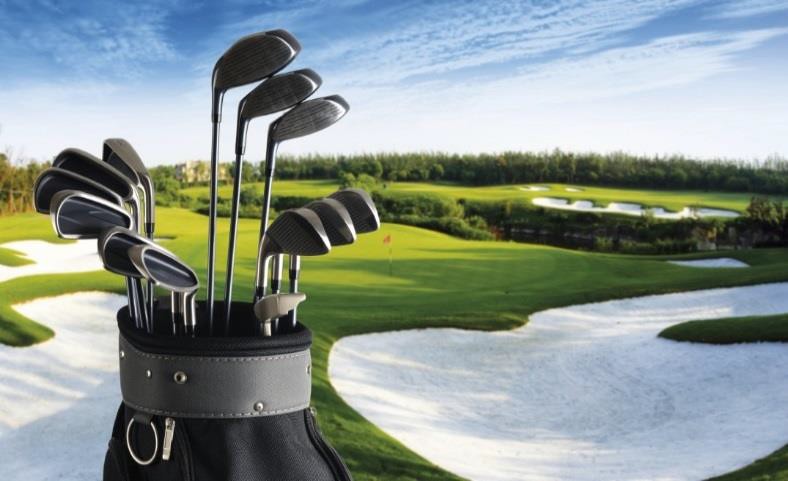 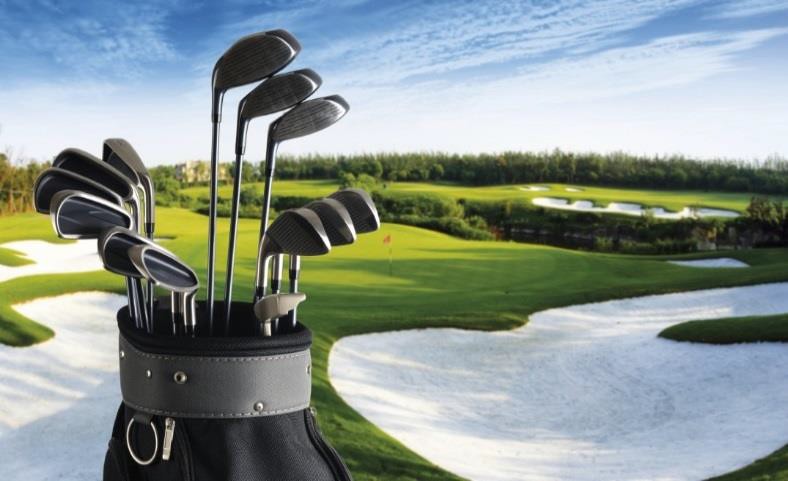 ENTRY FORMName: Company: Address: City:       State:   Zip:  Phone: Email: Alternatively Click Here to RegisterI am unable to attend. Enclosed is my donation to the Rotary Club of Houston Foundation to benefit Camp Enterprise of $.TOTAL Payment $ Please make checks payable to: Rotary Club of Houston Foundation Visa 	Master Card 	Amex 	Check Card #: Name on Card:  Exp. Date: Card Billing Address:  Zip code: Scramble Format 	Shamble Format Golfer 1 Name: Click here to enter text.Handicap 	 YES: $40 Post Tournament Contest PackageGolfer 2 Name: Click here to enter text.Handicap 	 YES: $40 Post Tournament Contest PackageGolfer 3 Name: Click here to enter text.Handicap 	 YES: $40 Post Tournament Contest PackageGolfer 4 Name: Click here to enter text.Handicap 	 YES: $40 Post Tournament Contest Package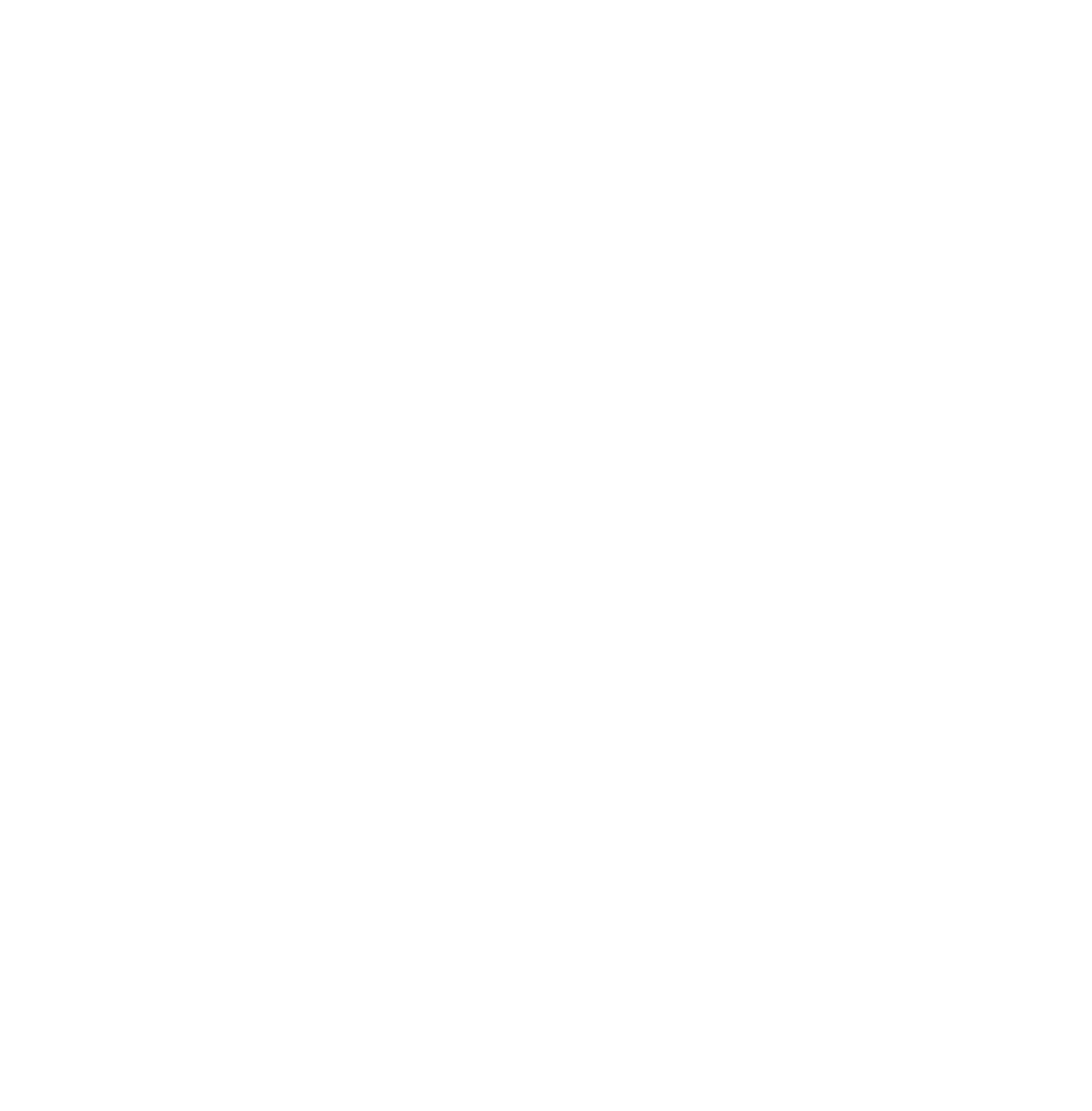 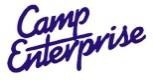 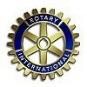 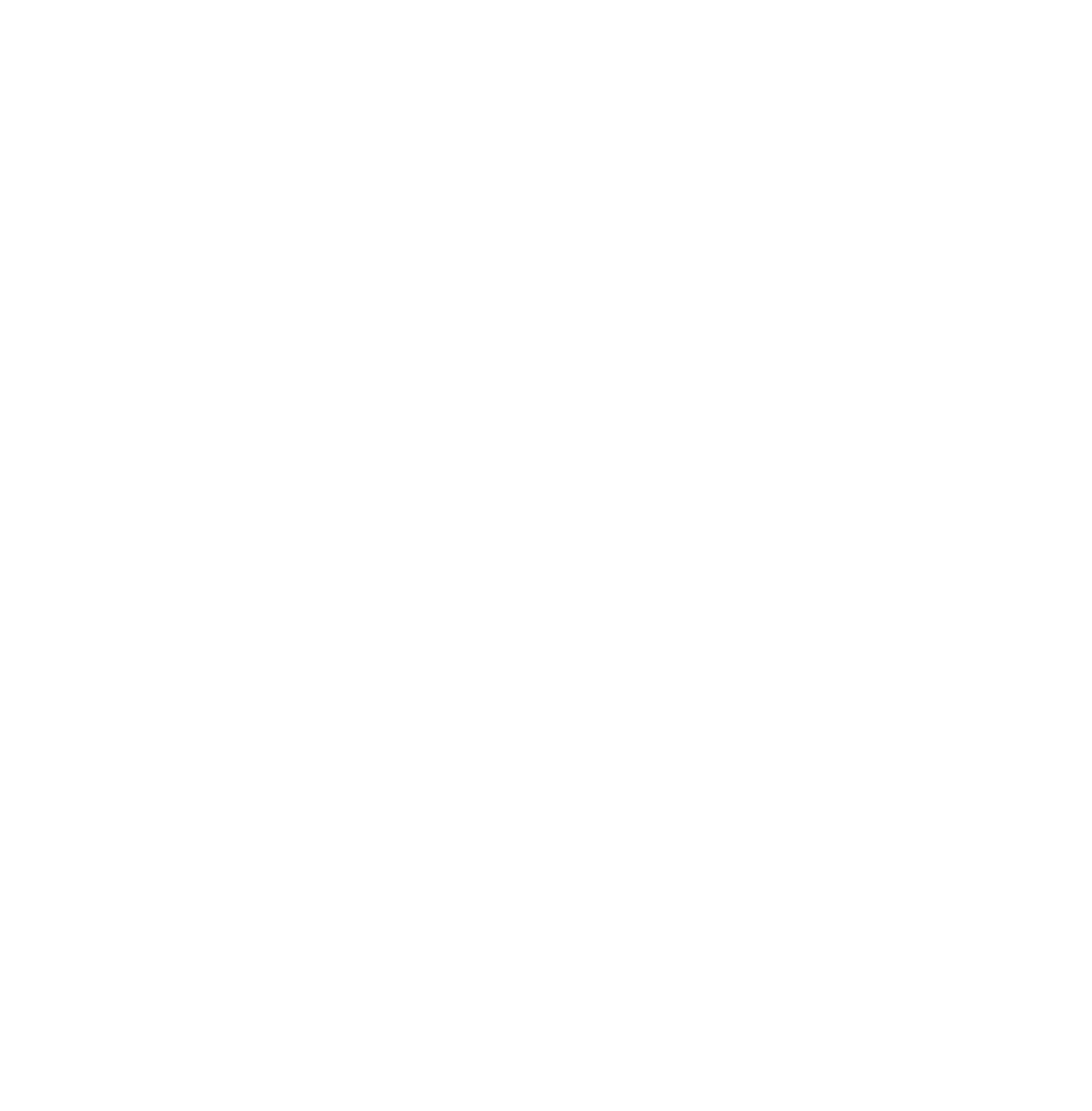 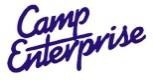 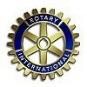 CAMP ENTERPRISEFor 31 years, Camp Enterprise has been an annual event held for area high school juniors to experience the free enterprise system, explore the world of entrepreneurship, and work on a team that actually develops a viable business! Initiated in 1986 by the Rotary Club of Houston, Camp Enterprise provides a first-hand, practical introduction to the business world. Each camper must demonstrate leadership, vision, and drive and is nominated by their school counselor, then hand selected by the Camp Enterprise Committee of the Rotary Club of Houston.Camp Enterprise is facilitated by enthusiastic, qualified, professional entrepreneurs who provide stimulating and invaluable business skills and information. The students are immersed in a three- day, fast-paced, intensive learning environment where the realities of business development are explored and created. Camp Enterprise is a fabulous opportunity to practice team-building skills, collaborative problem solving, and to meet fellow students with the same interests. Held at Camp Allen near Navasota, the Rotary Club of Houston sponsors the campers’ transportation, lodging, speakers, meals, and amenities. Members of the Rotary Club of Houston act as coaches for the campers, while also becoming eternal mentors for them in the future.Camp Enterprise provides outstanding speakers from professionals in various industries such as entrepreneurship, manufacturing, engineering, communications, health, and more. The Camp creates hands on competitive learning experiences that invite the students’ participation in obstacle courses, business management, and even a talent show!The goal of Camp Enterprise is to inspire students to become the next generation of successful business leaders and entrepreneurs for the City of Houston. Students leave Camp Enterprise with immense enthusiasm, gratitude, and a sense of direction for college applications and degree programs. Having developed skills in analytical and conceptual thinking, the campers gain a better understanding and appreciation for business and the free enterprise system. Students improve their self-confidence, public speaking, and interpersonal communication all while making long-lasting friendships. Students who have attended the camp describe it as a uniquely positive and valuable experience they will always remember.For more information, contact the Rotary office at 713-973-9936 or  administrator@rotaryhouston.org.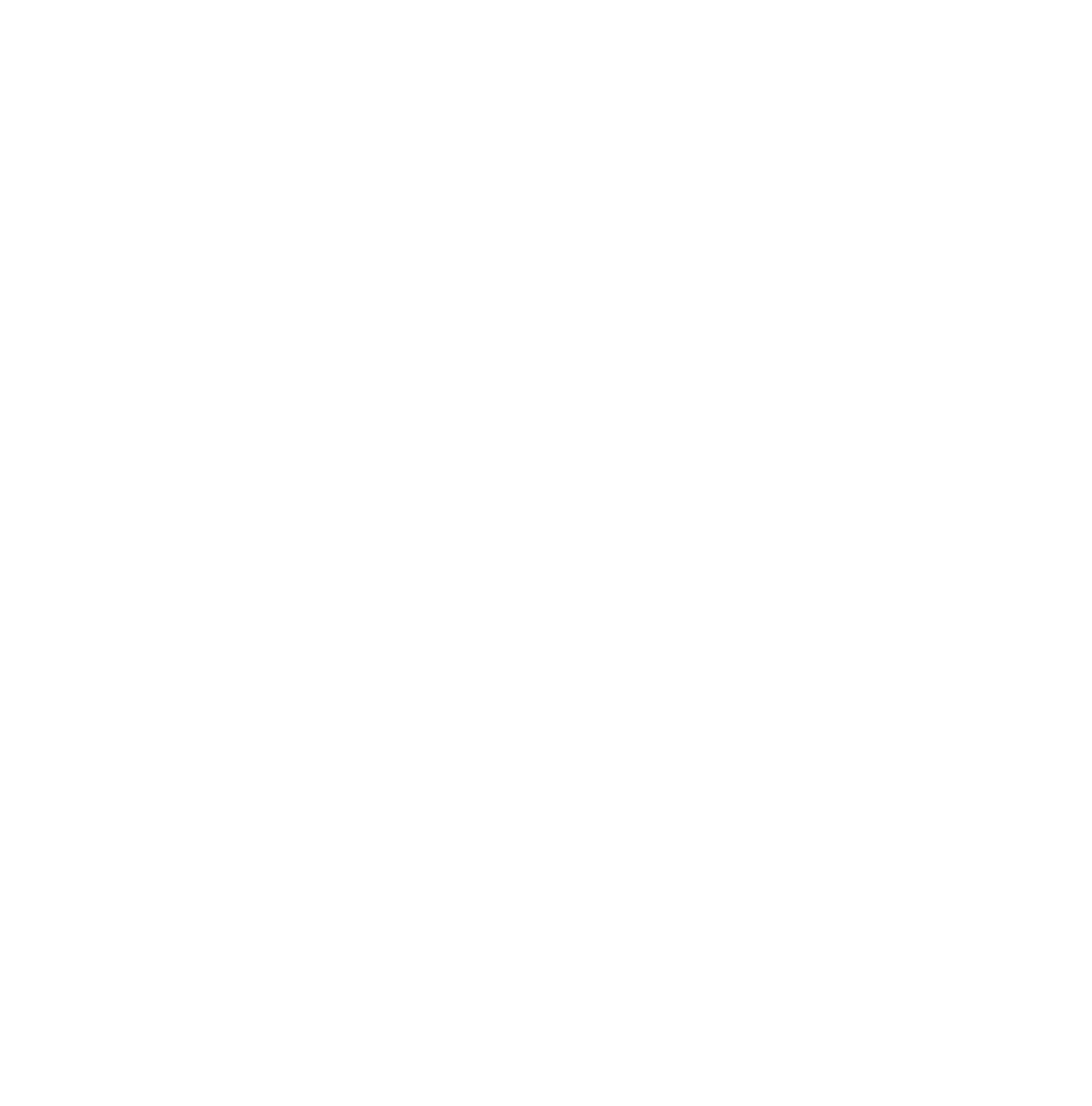 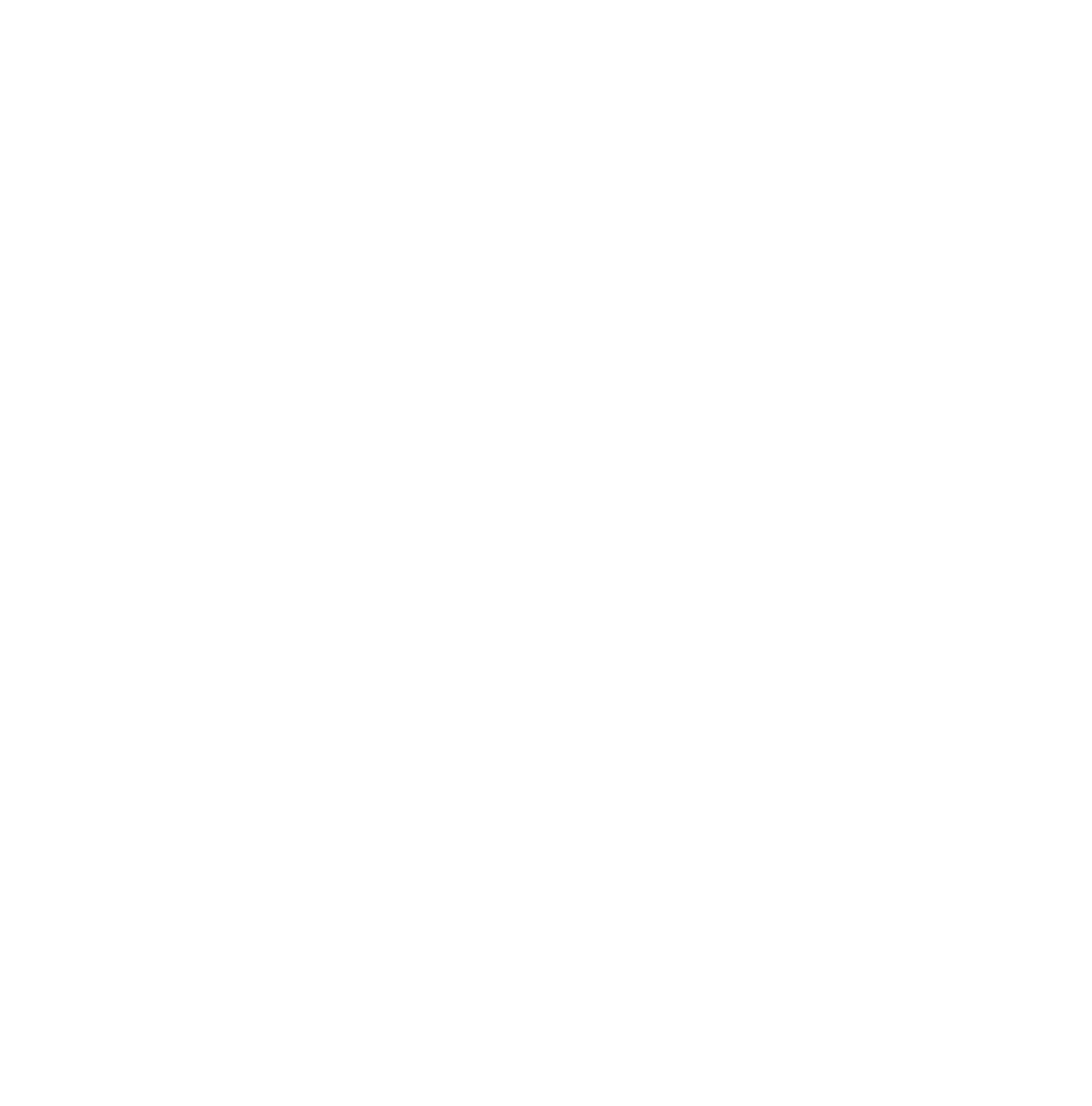 TheRotary Club of Houston FoundationGolf ClassicBenefiting Camp EnterpriseThursday, May 4, 2017 River Ridge Golf ClubPlease Reserve Your Level of Sponsorship:Please Reserve Your Level of Sponsorship: